Согласовано                                   Утвержденас Управляющим советом              директором МАОУ СорокинскойСОШ № 1Протокол №____                            ________________ О.А. Голендухина«____ »_______  2017г.                  №____ от ____ _______2017г.                                                                                                                                                                                                          
Программа  «Друзья природы»лагеря с дневным пребыванием детей на базе филиала Сорокинской СОШ №1 - Знаменщиковской ООШ«Остров детства»(комплексная, краткосрочная)с. Знаменщиково, 2017г.СОДЕРЖАНИЕІ. Паспорт программыИнформационная картаПеречень организаторов программыПрограмма «Друзья природы» является комплексной программой. Приоритетное направление деятельности-экологическое. Программа  рассчитана на 2 смены, предполагает участие детей и подростков разного возраста, учащиеся  филиала МАОУ Сорокинской СОШ № 1- Знаменщиковской ООШ, филиала МАОУ Сорокинской СОШ № 1 -Сорокинской коррекционной школы-интерната, реализуется на базе школы. Организатором программы является педагогический коллектив школы, автором программы и начальником лагеря является Бровкина Татьяна Владимировна.ІI. Пояснительная запискаПрирода воздействуют на все органы чувств человека, делает его добрее, мягче, оказывают психотерапевтическое воздействие. О значении общения детей с природой писали многие педагоги и психологи. Взаимодействие людей с животными, растениями не только способствует гармонизации межличностных отношений, но и является дополнительным каналом взаимодействия личности с окружающим миром.Учить детей понимать и любить природу, значит, воспитывать их людьми нравственными, для которых трудовая и производственная деятельность будет связана с ответственностью за её экологические последствия. Формирование экологического сознания, бережного отношения ко всему живому – одна из самых насущных задач современного воспитания. Данная программа предлагает решать её путём вовлечения детей и подростков в практическую природоохранную и трудовую деятельность.Находясь в лагере дневного пребывания, дети ежедневно включаются в оздоровительный процесс, для которого характерны: упорядоченный ритм жизни, режим питания, поддержка физического и эмоционального тонуса. Лагерь с дневным пребыванием «Остров Детства» – это маленький коллектив взрослых и детей, которые вместе проводят свободное время, наполняя его яркими впечатлениями и хорошим настроением.       Для того, чтобы отдых детей сделать полноценным и познавательным, была разработана программа «Друзья природы».Системный анализ деятельности лагеря за 2016 годВ летний период 2016года лагерь с дневным пребыванием «Остров Детства» работал по программе «В поисках Волшебной сосны» в основе, которой была сюжетно-ролевая игра.  Продолжительность смены составляла 15 дней. В первой смене отдохнуло 20детей, что составляет 76 % от общего количества обучающихся школы, во второй смене 20 детей, что составляет 76% от общего количества обучающихся школы в возрасте   от 6,5 до 16 лет. Коллектив педагогов смог организовать отдых детей в лагере, сделав его интересным. Но вместе с тем, хочется отметить ряд трудностей, с которыми пришлось столкнуться и оперативно принимать решение по их устранению:Воспитательный потенциал лагеря использован в полной мере. Все мероприятия реализованы в соответствии с планом-сеткой. Работали творческие мастерские, комната отдыха, игровая комната, спальные комнаты для дневного сна девочек и мальчиков. Каждый день пребывания в лагере был подчинён определённой тематике. Очень ярко и увлекательно для детей прошли мероприятия: праздникоткрытия лагеря «В поисках ключа от летнего лагеря...»;Акция: «Ветеран живет рядом» по оказанию помощи ветеранам ВОВ и труженикам тыла по уборке территории;Игра: «Зеленая пятка»;Спортивные состязания с родителями: «Русская лапта»;Конкурс «Алло, мы ищем таланты»;«Поэтический микрофон»;Инсценированные «В гостях у сказки», где каждый отряд готовил костюмированную сказку. Все ребята приняли активное участие в изготовлении костюмов и проведении сказки и игры со зрителями;Благодаря реализации программы осуществлен сбор краеведческого материала, организованы встречи с жителями нашего села, посещение центра историко-краеведческой работы в селе Большое  Сорокино. Программой были предусмотрены игры на развитие коммуникативных навыков, на сплочение коллектива, на эмоциональное раскрепощение. Много игр и спортивных мероприятий проводилось на свежем воздухе (на территории волейбольной площадки школы). За время работы лагеря дети посещали сельскую библиотеку. При реализации программы была задействована вся школьная территория. Образовательная среда лагеря соответствовала программе (на территории школы нарисованы классики, имеются скамейки, беседка, территория озеленена цветами) это помогало активному отдыху детей. Оформление лагеря было не только в здании школы, но и на ее территории. В течение каждой смены оно менялось. Выставки творческих успехов детей были итогом кружковой работы. В конце смены ребята с удовольствием демонстрировали собственные поделки родителям, которые были приглашены на закрытие смены.В период работы лагеря соблюдались правила по охране жизни и здоровья детей, проводились ежедневные инструктажи с детьми и воспитателями. Была в полной мере обеспечена безопасность детей - организован пропускной режим, ни один ребенок не покидал территорию лагеря, не поставив в известность администрацию лагеря (только по заявлению родителей). В первый день работы лагеря было организовано проведение учебной эвакуации для детей и работников, с которой они успешно справились. Организация профилактических мероприятий позволила добиться того, что в период работы лагеря не было случаев травматизма, заболеваемости детей, посещаемость лагеря составила 100%.   Комплекс оздоровительных мероприятий, проводимых в лагере ежедневно, дал свой положительный результат. По результатам проведённых медицинских обследований состояния здоровья детей, был отмечен выраженный оздоровительный эффект у 91% детей (АППГ-89% детей). 	Систематически с детьми проводились минутки здоровья различной тематики (личная гигиена, «Опасное солнце», «Укусы насекомых» и др.), вариативная зарядка проводилась ежедневно, в зависимости от погодных условий в спортивном зале или на улице. Обязательным условием работы лагеря являлось проветривание помещений, влажная уборка. Большое внимание уделялось в лагере соблюдению санитарных норм и правил. Начальником лагеря осуществлялся контроль за качеством приготовления пищи и соблюдением питьевого режима, а воспитатели лагеря строго следили за соблюдением детьми личной гигиены до и после приема пищи, во время игр и пребывания на воздухе. Дети были обеспечены полноценным сбалансированным питанием в соответствии с нормами.  Финансовое обеспечение программы было организовано за счет средств областного бюджета, средств родительской платы. Актуальность2017 год – Год Экологии, в связи с этим главным направлением в нашей программе является экологическое направление и мероприятия разработаны по этой теме. В связи с опасностью клещевого энцефалита, появлением змей, походы в лес не планируются, поэтому в рамках реализации программы ребята будут выращивать посадочный материал, ухаживать за посадками молодых деревьев, заниматься лесоохраной агитацией и пропагандой: выпускать профилактические буклеты для населения, газеты об охране природы, которые вывешиваются на информационном стендеЗнаменщиковского сельского поселения. Проведем акцию «Трудовой десант» по следующим номинациям: «Самая чистая улица», «Лучшая благоустроенная усадьба», «Цветущая клумба», подготовим выступления агитбригады.Программа «Друзья природы»предусматривает организацию летнего отдыха детей, может быть успешно реализована благодаря тому что:1.В лагере работают молодыепедагоги, которые готовы все испытания проходить вместе с детьми, внедрять новые активные формы работы в лагере.   2. Осуществляется взаимодействие: -со Знаменщиковским СДК, сельской библиотекой, советом ветеранов, администрацией Знаменщиковского сельского поселения, с администрацией Сорокинской коррекционной школы-интерната, обучающиеся которой проживают на территории Знаменщиковского сельского поселения.   -профилактическая работа с привлечением инспектора ПДН, ГИБДД, специалиста пожарной инспекции;                                                                                                                     3. Осуществляется сотрудничество с родителями посредством привлечения их к участию в общелагерных мероприятиях, проведению бесед по привитию навыков ведения здорового образа жизни, по оформлению выставок, подготовки костюмов. 4. Сложились традиции лагеря (оформление стенгазет, создание фотоархива, летописи, «Традиция отрядного огонька», «Традиция именинник лета» др.).         Программа насыщена творческими, спортивными, интеллектуальными мероприятиями, экскурсиями. Реализация программы проходит в форме  игр, коллективных творческих дел, квестов, велопробегов и т.д. ІІІ. Цель и задачи программыЦель:формировать нравственное отношение к природе, воспитывать экологическую грамотность подрастающего поколения, используя возможности экологической смены детского оздоровительно лагеря с дневным пребыванием детей. 
Задачи:	1. Обучение-формирование знаний об эко системной организации природы в границах обитания человека; системы интеллектуальных и практических умений по изучению, оценке и улучшению состояния окружающей среды своей местности и здоровья населения;	2.Воспитание потребностей (мотивов, побуждений), направленных на реализацию здорового образа жизни и улучшение состояния окружающей среды;	3.Развитие интеллектуальной сферы-способности к целевому, причинному и вероятностному анализу экологических ситуаций; волевой сферы -уверенности в возможности решить экологические проблемы; стремления распространять экологические знания и участвовать в практических делах по защите окружающей среды.IV. Участники программыУчастниками программы детского оздоровительного лагеря с дневным пребыванием являются дети, проживающие на территории Знаменщиковского сельского поселения в возрасте от 6,5 до 16 лет. При комплектовании особое внимание уделяется детям из семей, находящихся в трудной жизненной ситуации (малоимущие, оставшиеся без попечения родителей, дети с ограниченными возможностями здоровья).Количество детей: 1 смена-18 чел., 2 смена-17 чел.	Кроме того, участниками программы являются педагоги, социальный педагог, библиотекарь, выполняющие функции воспитателей.V. Этапы реализации программы1 этап: Подготовительный этап: февраль - май 2017г.-заседание межведомственной комиссии по организации летнего отдыха детей.- проведение совещаний при заведующей по подготовке школы к летнему отдыху детей;- издание приказа по школе о проведении летней смены пришкольного лагеря;-сбор пакета документов по нормативно-правовой базе лагеря                                                            (положения, инструкции, приказы и др.)-подготовка пакета документов на получение разрешения на открытие лагеря,                                                  -информирование родителей, прием заявлений и формирование списка детей;-подготовка планов профилактики правонарушений, детского дорожно-транспортного травматизма, оздоровительных мероприятий;- осуществляется внутришкольныйконтроль за подготовкой организацией летнего отдыха.Анализ проблемы;- Защита программы (на муниципальном уровне, прохождение экспертизы Департаментом образования и науки Тюменской области)2 этап: Организационный этап: июнь – июль – первые три дня смены- входное анкетирование, изучение ожиданий ребят;- диагностика по выявлению организаторских способностей;-проведение инструктажей по ТБ с несовершеннолетними; -запуск программы «Друзья природы»- организация работы творческих кружков и секций.3 этап: Основной этап смены:-реализация основной идеи смены;-организация выездных мероприятий-освещение деятельности лагеря в СМИ-мониторинг эффективности программы по различным направлениям работы;4этап: Заключительный этап-обобщение опыта работы;-анализ реализации программы, выявление достижений, проблем и путей развития;                                                                                                                                     -оформление  фотоальбомов,  оформление выставки поделок                                           - информационная деятельность в СМИ. -изучение уровня удовлетворенности участников смены, родителей деятельностью лагеря5этап: Аналитический  этап - август, сентябрь 2017 г.                                                                                                                - педагогический анализ результатов, проведение совещания при заведующей по летнему отдыху детей. - обобщение итогов деятельности по результатам летнего периода; -сбор отчетного материала;- отчет на заседание межведомственной комиссии по проведению летнего отдыха детей.VI. Сроки действия программы1 смена – с 1июня по 22 июня 2017г.;                                                                                  2 смена - 27июня - 17 июля 2017 г.VII. Содержание деятельностиНаправления деятельности в лагереПринципы деятельностиПринцип уважения и доверия - может быть реализован при следующих условиях - добровольного включения ребёнка в ту или иную деятельность; доверие ребёнку в выборе средств достижения поставленной цели,  доверяем ребенку  в выборе средств  достижения поставленной цели.  Принцип гуманизации отношений - мы  строим  отношения в коллективе детей и педагогов  на основе уважения и доверия к человеку, на стремлении  привести его к успеху, через идею гуманного подхода к ребенку.Принцип дифференциации воспитания - мы осуществляем отбор содержания, форм и методов работы в соответствии с индивидуально-психологическими особенностями детей; создаем возможность переключения с одного вида деятельности на другой в рамках смены (дня); взаимосвязь всех мероприятии в рамках тематики дня;Принцип комплексности оздоровления и воспитания ребёнка-мы организуем, четкое распределение времени на организацию оздоровительной и воспитательной работы; создаем благоприятные условия для укрепления здоровья детей, формирование      культурного      поведения, санитарно-гигиенической культуры детей, используем окружающую природу в качестве источника оздоровления ребёнка.Принцип включенности - мы переключаемся с одного вида деятельности на другой в рамках смены. Рассматриваем факторы риска, связанные с данным принципом. Эта возможность выявит индивидуальные способности и интересы ребенка для приобщения и занятости другой деятельностью, построенное на взаимоуважении всех участников воспитательного процесса.                             VIII. Механизм реализации программыВ основе программы «Друзья природы»лежит сюжетно-ролевая игра: участники смены являются членами экологического объединения экологов. Поддержанию интереса к игре будут способствовать: игровая легенда, элементы костюмов, символика, тематическое оформление.Игровая модель сменыИгровой сюжет смены	В старые добрые времена, когда наша природа была чистой, наши бабушки и дедушки ходили босяком, пили воду из нашей реки, ловили рыбу и ели ее. Люди очень радовались всей этой красоте и, совершенствуя мир, в котором живут, стали строить заводы и фабрики, машины, пароходы и всякие прочие, очень нужные в их жизни современные механизмы.Технический прогресс до того захватил взрослых и детей, что они начали забывать обо всем первозданном и любовались природой, не выходя из дома, глядя в экраны телевизоров и компьютеров. Вместо того, чтобы слушать звуки живой природы и любоваться пейзажами на местности, люди слушали громкую механическую музыка, любовались природой в Интернете. 	В редкие часы летнего отдыха семьи ездили купаться и загорать, ломали ветки и жгли костры. После такого отдыха сгорали гектары лесов. А зимой люди беспощадно вырубали зелёные ёлки и пихты, выбрасывая их сразу после праздников. Скоро вся земля была засыпана мусором… Люди не стесняясь, стали мусорить вблизи своих домов, в своих лесах. И воскликнула мать - Природа: «Человек! По твоей вине гибнут не только птицы, звери, но и вся природа». И вмиг по телевизору, радио прозвучали её слова. И когда люди оглянулись по сторонам, то поняли, что они потеряли что-то очень важное, а именно: краски жизни!Но мать Природа пожалела людей и на помощь отправила старичка Лесовичка, который обратился к ним «Дорогие ребята,я – старичок Лесовичок. Я знаю, что вы сможете помочь Природе. Я буду вам помогать.  Дорогу ко мне вы найдете по карте, нужно будет только найти мои подсказки».	Ежедневно отряд будет получать от Лесовичка знак,т.е фрагмент карты, который ребята должны будут найти вначале дня.Отряд проходит по запланированному сюжету, стремясь выполнить поручение Лесовичка.Задача смены: собрать 15 фрагментов карты, чтобы получилась полная картина экологического благополучия в нашем селе. Все мероприятия будут проводиться, как в помещении, так и на улице. Итогом дня будет награда от Лесовичка, которая будет находиться на «Дереве достижений». В конце смены экологи должны озеленить «Дерево достижений». Чем больше успехов, тем дерево зеленее, красивее и вкуснее.Игра развивается во все периоды смены, в каждом из которых она имеет свои особенности, спасать свое село, планету. Для этого они сами будут заниматься природоохранной деятельностью, призывать всех жителей охранять и очищать территорию села. Находить новое применениебытовым отходам. Развивать навыки экологической деятельности, коллективно-творческой деятельности. В лагере действует система поощренияКаждый ребенок в соответствии со своими желаниями, умениями, интересами попадает в позицию организатора илиучастника, а может быть и автором какого-то дела. По мере участия ребенка в игре на протяжении всего периода реализации программы заполняется дневник экспедиции (фото, видеоматериал).Каждый член экологического объединения в качестве поощрения может ежедневно получать награду от Экологов в зависимости от того, насколько успешным будет его участие вмероприятиях«Каплю добра»(приложение). По итогам смены их количество суммируется. Особоуспешным ребятам вручаются почетные удостоверения «Хранитель природы».Оформление игрового пространства смены	 В центре стана, где разместилась экологическое объединение (рекреация школы) имеется карта, на карте размещены различные виды муляжей мусора, загрязняющие нашу Землю.Муляж муравейника, голубой ручей, ёлочки веточки для костра, запрещающие знаки: «Не разорять муравейники», «Не ломать ветки и не рвать цветы».По мере очищения на карте мы увидим руки, которые оберегают нашу зеленую планету (приложение). Ежедневный маршрут отражает работу экологического объединения экологов. Название экологических дел соответствует основному виду деятельности учащихся в этот день. Символом добрых дел является «Дерево достижений», на котором в начале смены нет, ни листьев, ни цветов, ни плодов. Собирая кусочки фрагментов карты,отряд экологовпомогает озеленить «Дерево достижений». Чем больше успехов, тем дерево зеленее, красивее и вкуснее. Ими экологи будут награждаться по мере выполнения отрядного задания. Номинации, по которым стимулируется отряд:- творческий поиск и талант;- нестандартное решение проблемы;-сплоченные отношения в отряде;                                                                                                                           - ответственность за свои поступки.   Информационный стенд, на котором будут представлены Законы и Заповеди лагеря, режим работы, план работы лагеря.Девиз:        Мы Юные экологи        И знаем наперёд        Земля у нас у всех одна.        А мы – хозяева Земли.        Мы охранять её должны.ПесняМы на свет родились, чтобы радостно жить,Воздух свежий вдыхать, воду чистую пить,И красоты Земли каждый день наблюдать,Чтобы здоровыми быть и болезней не знать.         Так давайте культурными станем людьми,         Чтоб потомки земли нами были горды.         Пусть прибрать за собой не составит труда.         Красоту для людей сохраним навсегда!Мы хотим босиком пробежать по траве,И не думая даже о битом стекле.И в прохладную речку нырять в летний зной.Не боясь повстречаться со ржавой трубой.Так давайте культурными станем людьми,         Чтоб потомки земли нами были горды.         Пусть прибрать за собой не составит труда.  Красоту для людей сохраним навсегда!Мы на свет родились, чтобы радостно жить,Так давайте планету родную любить!Будет каждый из нас за порядком следить-Станет радостно, весело, здорово жить!Словарь смены - Экологическое объединение экологов «Друзья природы» - отряд в лагере. - Полевой экологический стан – рекреация школы
- Экологи - воспитатели отряда.
- Главный эколог - начальник  лагеря.-Экологическая лаборатория - кружки по интересам. -Цветочная поляна - место для проведения массовых мероприятий и встречи всех членов объединения.
-Зеленая поляна - спортивная площадка лагеря.
Примечание. Терминология дорабатывается в лагере вместе с детьми во время смены. 	В конце каждого дня ребята отмечают свое настроение в отрядном уголке. Зеленый лист – классный день.Красный лист – хороший день.Желтый лист -  день как день.Система самоуправления в лагере	В первые два дня в лагере создается детский актив для решения вопросов организации детей, повышения интереса, содержания деятельности, развитие позитивных личностных качеств детей. В состав актива входят воспитанники лагеря, выбранные отрядом на одну смену. 	Цели и задачи деятельности актива:Актив, как форма самоуправления детей по защите прав и интересов, действует в целях:- оказание помощи в проведении оздоровительных, культурно-массовых мероприятий и творческих дел;- создание в лагере условий для развития физического, творческого, интеллектуального потенциала детей;-содействие в создании благоприятного психологического климата;	Организация деятельности актива:Актив лагеря – это Совет лагеря, которые являются органами самоуправления.Совет лагеря выбирает командира, а также выбираются ответственные за различные направления деятельности.Совет отряда:- Лесник (командир отряда)- Затейник (ответственный за культурно-массовые, спортивные мероприятия)- Фотокорреспондент (ответственные за наглядную агитацию)-  Юннат (ответственный выращиванием саженцев культур)	Каждый член актива имеет право:-На участие в обсуждении всех дел лагеря и свободное высказывание своего мнения;-На защиту своих интересов и прав; Каждый член актива обязан:-Ответственно исполнять порученное дело;-Соблюдать законы общения и культуры поведения:1.Закон точностиНеобходимо ценить каждую секунду. Все дела и сборы начинать в срок. Никогда не заставлять себя ждать – не отнимать тем самым у товарища драгоценные минуты.2.Закон поднятой рукиЭтот закон учит уважать человеческое слово, человеческую мысль. Если человек поднимает руку, ему необходимо сообщить что-то важное.                   Каждому поднявшему руку -  слово.3.Закон территорииЭтот закон гласит: будь хозяином своей территории. Относитесь к территории как к дому: бережно, заинтересованно, по-хозяйски.4.Закон доброго отношения к людямДоброе отношение к людям это – постоянная готовность сделать что-то для радости другого человека, готовность поступиться с личным в интересах коллектива.5.Закон улыбки.   Живи для улыбки товарищей и сам улыбайся в ответ.Режим работы лагеряТематика 1 смены«Навстречу мечте»	Формы работы:праздники, конкурсы, викторины, спортивные соревнования и мероприятия, выходы в культурные учреждения, акции, встречи с жителями  села, ролевые игры, квест, флеш-моб.Общими для всех отрядов являются тематические дни:1 июня – Всемирный день защиты детей5 июня – Всемирный день охраны окружающей среды6 июня – Пушкинский день России12 июня – День независимости России22 июня – День памяти и скорби26 июня – Международный день борьбы с наркоманиейДополнительное образование Важным направлением воспитательной работы в лагере является кружковая деятельность, объединяющая детей по интересам в малые группы. Организация кружковой деятельности лагеря носит вариативный характер, то есть в период каждой смены работают постоянные кружки, для функционирования которых имеется обеспеченность педагогическими кадрами, ресурсами. 	Цель:- создание условий для развития личности, способной к художественному творчеству и самореализации личности ребенка через творческое воплощение в художественной работе собственных неповторимых черт и индивидуальности.	Задачи:-развитие у детей художественного вкуса и творческого потенциала; -развитие образного мышления и воображения; -создание условий к саморазвитию учащихся; -развитие у детей эстетического восприятия окружающего мираПеречень кружков в лагере, которые проводятся ежедневно:«Эко-знайка» (приложение №1)«Мастерская  Самоделкина» (приложение №2)Мастерская «Очень умелые ручки» (приложение №3)Система контроля за реализацией программы                       ІХ. Условия  реализации программыОбеспечение безопасностиОграждение территории школы-забор деревянный (100%),  осуществляется утренний обход территории и в ночное время сторожем, в течение дня вахтёром с 8.00-17.00.                                                                                  Школа оборудована кнопкой тревожной сигнализации. Ежегодно проводится  противоклещевая обработка территории лагеря. Полностью  укомплектованы пожарные щиты с полным набором противопожарных инструментов, обеспечен свободный доступ к запасным выходам, организовано проведение учебной эвакуации для детей и работников в один из первых  трех дней смены. Работает телефон экстренного реагирования.                                                                                                          Пожарная безопасностьПравила поведения при пожаре. Ознакомление с сигналом пожарная тревога. Встреча с представителем Госпожнадзора. Ознакомление с устройством работы пожарной машины. Тренировочная пожарная эвакуация. Проведение инструктажей, контроль над запасными выходами, проведение в первый день учений по эвакуации из здания, оснащение огнетушителями.                                                                                               Электробезопасность: Инструктажи для детей:«Правила пожарной безопасности»«Правила поведения детей при прогулках и походах»«Правила при поездках в автотранспорте»«Безопасность детей при проведении спортивных мероприятий»«Правила дорожного движения»«Правила безопасного поведения на водных объектах» заполняются  в соответствующие журналыПрофилактика детского дорожно-транспортного травматизма(инструктажи, безопасный маршрут до ОУ, правила перевозки детей автомобильным транспортом, правила поведения на дороге)Организация   безопасного   питания  Организован  водно - питьевой режим с использованием бутилированной воды. Все продукты проходят необходимую гигиеническую обработку и соответствуют Перечню СанПин 2.4.4.2599 -10  продуктов и блюд, которые допускаются для реализации в образовательном учреждении.Х.  Ожидаемые результаты и критерии их отслеживанияСмета расходов на одну смену Факторы риска и меры их профилактикиХІ. Мониторинг реализации программыОбъектами мониторинга программы являются реализуемые программные мероприятия.Мониторинг осуществляется администрацией Знаменщиковской ООШ, в частности начальником лагеря. Результаты мониторинга позволяют:иметь постоянную, объективную информацию о ходе реализации программы;принимать своевременные решения по повышению эффективности реализации программных мероприятий.Исполнители программных мероприятий по итогам смены в 3-дневный срок предоставляют в отдел образования отчеты по установленным формам (см. приложение №9  мониторинг №1,№2,№3).Нормативно-правовое обеспечение программы1. Федеральный закон от 06.10.2003 №131-ФЗ «Об общих принципах организации местного самоуправления в Российской Федерации».2. Федеральный Закон от 24.06.99 №120-ФЗ «Об основах профилактики безнадзорности и правонарушений несовершеннолетних». 3. Федеральный Закон от 29.12.2012 г. №273-Ф3 «Об образовании в Российской Федерации»4. Приказ Минобразования РФ от 13.07.2001 №2688 «Об утверждении порядка проведения смен профильных лагерей, лагерей с дневным пребыванием, лагерей труда и отдыха».5. Постановление Главного государственного санитарного врача РФ от 19.04.2010 №25 «Об утверждении СанПиН 2.4.4.2599-10 «Гигиенические требования к устройству, содержанию и организации режима в оздоровительных учреждениях с дневным пребыванием детей в период каникул» 6. «Санитарно - эпидимиологические требования к организации питания обучающихся в общеобразовательных учреждениях, учреждениях начального и среднего профессионального образования» 2.4.5.2409-08 (утв. Постановлением Главного государственного санитарного врача РФ от 23 июля 2008 г. №45.7. Распоряжение Правительства Тюменской области от 06.02.2017 №90-рп «Об организации детской оздоровительной кампании в Тюменской области в 2017году».8. Постановление Правительства Тюменской области от 28.01.2014 №26-п «О внесении изменений в постановление от 28.12.2012 №567-п».9. Приказ Департамента образования и науки Тюменской области №1598/494/ОД «О мерах по обеспечению взаимодействия подразделений по делам несовершеннолетних территориальных органов МВД России на районном уровне, подчинённых УМВД России по Тюменской области, и общеобразовательных организаций в сфере профилактики преступлений, правонарушений и безнадзорности обучающихся в общеобразовательных организациях Тюменской области».10. Постановление главы администрации Сорокинского муниципального района №88 от15.03.2017г  «Об организации детской оздоровительной кампании в Сорокинском районе  в 2017 году».11. Приказ отдела образования от 17 марта 2017г. №38-од12. Приказ по школе  от 20 марта 2017г.№45-ПХІІІ. Список литературы и источники 1.Организация досуговых, творческих и игровых мероприятий в летнем лагере.  С.И.Лобачева. Москва: ВАКО, 2007 г.2.Захлебный А.Н. На экологической тропе (Опыт экологического воспитания). М., 19863.Леонидова Б.Л. Всё начинается с игры. – М.: ЦРСДОД, 2002.
4.Организация досуговых, творческих и игровых мероприятий в летнем лагере. Лобачева С.И. Москва: ВАКО, 2007 г.                                                                5.Творчество в детском оздоровительном лагере. Книга для воспитателей и педагогов /Авторы-составители А.Г. Трушкин, П.П. Пивненко, В.В. Абраухова, Н.П. Овсянникова, А.И.Белоусов. . Ростов н/Д: «Феникс», 2009.6. Касимова Т.А., Яковлев Д.Е. Патриотическое воспитание школьников. Методическоепособие.: М., 2012.7.Игнатова В.А., Ромейко Н.В. Экологическое образование и просвещение населенияТюменской области. Состояние, проблемы и перспективы развития.- Изд. ТГУ, 2008.8.Куприянов Б.В., Рожков М.И., Фришман И.И. Организация и методика проведения игр с подростками: Взрослые игры для детей. Учеб.-метод. пособие. М.: Владос, 2001.9.Афанасьев С.П., Коморин С.В. Что делать с детьми в загородном лагере. М.: Новая школа, 2003.10.Сысоева М.Е. Педагогика и лето. М.: 199611.Сысоева М.Е. Организация летнего отдыха детей. М.: Владос, 2008.12.Шмаков С.А. Лето. М., Владос, 12003.13.//Заместитель директора по воспитательной работе, 2008, №114.// Воспитательная работа в школе, 2008, № 1-915.// Воспитательная работа в школе, 2009, № 6-916.//Классное руководство и воспитание  школьников, 2010, № 717.Огнева С.Г. Школа интересных каникул. Волгоград: Учитель, 2007.18.Цабыбин С.А. Взаимодействие школы и семьи. . Волгоград: Учитель, 2006г.19.Лучший каникулярный проект: методический сборник (ред: О.А.  Кузнечевских, Л.В.Шилова, Л.К.Закладная) . Тюмень, 2005. . 167с.20.Творчество в детском оздоровительном лагере. (В.В. Абраухова, Н.П. Овсянникова) . Ростов н\Д :«Феникс», 2009. . 320 с.21.Лето, ах, лето! Праздники, развлечения, конкурсы при организации досуга в детских оздоровительных центрах. . Ростов н\Д: «Феникс», 2004. 224с.22. Интернет ресурсыХII. Приложения               Приложение №1Программа кружка «ЭКО-знайка»Актуальность программы: воспитание поколения, которое сможет отвечать за свои поступки, которое будет знать, что каждое неосторожное движение его тела, руки, мысли несет за собой необратимые экологические последствия.Цель: углубление знаний учащихся в разных областях, формирование экологической культуры учащихся, улучшение охраны окружающей среды, развитие природоохранной деятельности учащихся.Задачи:Показать необходимость устранения экологических последствий и правонарушений. Выявить пути загрязнения окружающей среды и возможные способы предупреждения загрязнения. Преподнести экологические знания нетрадиционно, просто, доступно и одновременно правдивоСпособствовать развитию у кружковцев ценностно-мотивационных качеств: любви и бережного отношения к природе; экологической этики; этики ответственности в их отношениях с природой; мотивации украшать комнатными растениями квартиры и школьный интерьер.Тематический план кружка «ЭКО-знайкаЦель: прививать любовь к природе, развивать познавательные потребности школьников, формировать  у детей умения и навыки исследовательского поиска.	Через деятельность этого кружка прививается у подростков любовь к родине навыки экологической культуры, уважения ко всему живому на планете. Каждый должен знать и чувствовать, что он на Земле хозяин. Подростки получают и практические навыки: сбор лекарственных трав, составление гербария для уроков биологии, создание пришкольного опытного участка – посадка цветов и саженцев.Ожидаемые результаты: Изготовят гербарии для уроков биологии, посев  на пришкольном участке цветов, проведение опытов по выращиванию овощей в разных условиях. Тематическое планирование кружка «Юный эколог»          Время работы кружков:  ежедневно по 40 минут.   (приложение №2)Программа«МастерскаяСамоделкина»Пояснительная записка  Работа с разными природными и бросовыми материалами, бумагой, нитками, спичками, клеенкой имеет большое значение для всестороннего развития ребенка, способствует физическому развитию: воспитывает у детей способности к длительным физическим усилиям, тренирует и закаливает нервно-мышечный аппарат ребенка. Используемые в программе виды труда способствуют воспитанию нравственных качеств: трудолюбия, воли, дисциплинированности, желания трудится. Цель программы:Формирование художественно-творческих способностей через обеспечение эмоционально – образного восприятия действительности, развитие эстетических чувств и представлений, образного мышления и воображения.Задачи:Расширить запас знаний детей о разнообразии форм и пространственного положения предметов окружающего мира, различных величинах, многообразии оттенков цветов. Развивать творческие способности на основе знаний, умений и навыков детей. Развивать память, внимание, глазомер, мелкую моторику рук, образное и логическое мышление, художественный вкус школьников. Воспитывать трудолюбие, терпение, аккуратность, чувство удовлетворения от совместной работы, чувство взаимопомощи и коллективизма. Воспитывать любовь к народному искусству, декоративно – прикладному творчеству. Должны знать и уметь:Историю возникновения народной игрушки Подбирать материал, учитывая его форму, величину, цвет. Название, назначение, правила пользования ручными инструментами для обработки бумаги, картона, клеенки и других материалов. Уметь красиво, выразительно эстетически грамотно оформить игрушку. Правила общения. Правила безопасности труда. Правила личной гигиены. Формы контроля:Рейтинг готового изделия. Наблюдение Беседа, объяснения учащихся. Практический контроль. Выставка поделок.Условия реализации программы.До начало занятий и после их окончания необходимо осуществлять сквозное проветривание помещения.                                                                                                В наличие должны быть разные материалы и инструменты, необходимые для работы. В процессе обучения обучающиеся и педагог должны строго соблюдать правила техники безопасности труда. Содержание занятий:                                                                                                                                               Введение в учебный курс. Вводное занятие Цель и задачи.История возникновения народной игрушки. Демонстрация выставки изделий, фотоматериалов, методической литературы. Назначение инструментов, приспособлений и материалов, используемых в работе. Правила безопасности труда и личной гигиены.Практическая работа: Знакомство с готовыми изделиями, выполненными в предыдущие годы. Знакомство с бумагой (цвет, плотность), самоклеющейся пленкой, бросовым и природным материалом.Правила внутреннего распорядка. Обязанности кружковца. Организация занятий. Содержание рабочего места. Общие сведения о бумаге.Практическая работа: Организация рабочего места, экономное использование материала, выбор инструментов. Определение бумаги (цветная, белая, чертежная, картон), подбор природного материала.Поделки из природного материала Демонстрация образцов, иллюстраций, дидактического материала.Ознакомление с природным материалом: палочками, ракушками, ягодами рябины, семенами яблок, тыквы, кабачков, крылатками клена, ягодами шиповника, черноплодки.Практическая работа: Использование естественной формы фактуры природного материала. Изготовление поделок, соединение отдельных частей при помощи проволоки, клея ПВА, ниток. Освоение приемов резания ножницами, склеивания, нанизывания ягод , семян на иголку с ниткой.Поделки из бумаги и картона  Плоскостные и объёмные – сходство и различие. Знакомство с видами бумаги: чертежно – рисовальная, писчая, оберточная, обойная, гофрированная, цветная и промокательная, бархатная; картоном цветным, тонким, упаковочным; открытками, салфетками, фантиками. Выбор картона и бумаги.Практическая работа: разметка и измерение бумаги разной по фактуре, плотности и цвету. Складывание бумаги, сгибание пополам, резание ножницами, соединение деталей с помощью клея, ниток, проволоки. Работа по выкройке и чертежу. Применение операций склеивания и сшивания деталей из бумаги и картона. Сборка и оформление игрушки.Поделки из спичек Знакомство с историей изготовления спичек, с техникой изготовления поделок.Практическая работа: Освоение техникой сборки поделок из спичек, складывание в шахматном порядке, наметка карандашом места склеивания спичек, приклеивание спичек друг к другу, расположение деталей на картоне. Развитие умения аккуратно приклеивать спички, оформлять работу творчески.Игрушки из клеенки Краткие сведения об изготовлении клеенки в промышленности. Знакомство с цветом, толщиной. Ознакомление с техникой изготовления игрушек из клеенки. Просмотр иллюстраций, подбор рисунка. Выбор цветовой гаммы для основного фона.Практическая работа: Подбор цветовой гаммы фона, увеличение рисунка до необходимых размеров, приготовление выкройки из бумаги, перенос на левую сторону клеенки, складывание попарно, пробивание по краям отверстий дыроколом, обвязывание деталей крючком, соединение частей иголкой швом «через край». Оформление поделки. Вспомогательные отделочные работы.Игрушки из бросового материала Ознакомление с техникой изготовления поделок из бросового материала.
Рассматривание образцов игрушек. Объяснение преимуществ этих игрушек. Формирование устойчивого интереса к работе с различными материалами.Практическая работа: изготовление игрушек из пластмассовых бутылок, стаканчиков, баночек из-под ваты, компьютерных дисков, кусочков поролона, проволоки. Соединение отдельных деталей поделок различными способами при помощи клея и ниток. Оформление поделки, используя бусы, бисер, стеклярус, лоскутки кожи и ткани, блестки.                                                                                                               Материалы, инструменты, приспособленияДля выполнения работ необходимы определенные материалы, инструменты и приспособления:Природный материал: палочки, крылатки клена, ракушки, желуди, семена тыквы, ягоды рябины, шиповника. Бумага чертежно-рисовальная, писчая, оберточная, обойная, гофрированная, цветная и промокательная, бархатная; картон цветной, тонкий, упаковочный; открытки, салфетки, фантики. Ткань, иголка, крючок для вязания, дырокол.Различные оригинальные материалы: пуговицы, ракушки, камешки, бисер, стеклярус, блестки, бусины разного размера и формы для создания нетрадиционных изделий. Клеенка: клеенчатые обложки для книг, дневников, папки, надувные игрушки, круги для плавания; самоклеющаяся пленка разных цветов. Нитки для вязания ярких цветов; нитки капроновые.Вата, синтепон, капрон для набивки игрушек.Бросовый материал: коробка картонная, 2 пластиковых стаканчика, пластмассовая бутылка, баночка из-под ваты, компьютерные диски; кусочки фетра, драпа, поролона, кожи, ткани, проволоки, спички.Клей ПВА и «Момент».Ножницы, кисточки, карандаши, ножницы, линейки, гуашь и пр.Карандаши простые и цветные, краски, кисти необходимы для росписи игрушек. Мастерская «Очень умелые ручки»	Народное искусство - огромный мир духовного опыта народа, историческая основа, на которой развивается духовная и материальная культура нации. Народные умельцы накопили огромный опыт создания красивых деревянных изделий, украшенных разнообразными рисунками. В любом местном краеведческом музее можно увидеть предметы домашнего обихода, хозяйственный инвентарь, игрушки, не только мастерски сделанные, но и прекрасно декоративно украшенные. Для отделки изделий из древесины, кроме художественного выпиливания и резьбы, раскрашивания, лакировки, полировки, народные умельцы широко применяют выжигание. Нередко различные способы отделки изделий применяются в различной комбинации друг с другом. Так, например, очень часто выпиливание объединяется с выжиганием для создания необыкновенного декоративного эффекта. Иногда выпиливание и выжигание дополняют еще и раскрашиванием.	Приобщение детей и подростков к обучению народным ремеслом, - в частности, выжиганию по дереву - предполагает решение проблемы культурной преемственности, профессиональной ориентации, эстетического, художественного и нравственного воспитания средствами народного искусства.	Обучение мастерству выжигания по дереву, включенное в учебно-воспитательный процесс дополнительного образования, может быть эффективным при реализации следующих условий:	-  выжигание по дереву рассматривается как один из компонентов эстетического воспитания детей, заключающийся в формировании личностной ориентации учащихся, в нравственно-эстетической оценке действительности и народного искусства;	-  обучение ремеслу осуществляется в связи с проблемой социальной защищенности детей с умственной отсталостью, сущность которой - в профессиональной ориентации и трудовой занятости детей;	-  приемы и методы обучения применяются с учетом возрастных особенностей, индивидуальных качеств детей и форме заболевания;	-  обучение должно соответствовать характеру учебно-воспитательных задач, учебному времени, отведенному программой, быть посильным для учащихся, располагать творческим поиском, соответствовать требованиям эстетики.	Основная цель обучения в кружке - развитие творческой самостоятельности учащихся, фантазии, умения использовать имеющиеся знания и опыт в практической деятельности. В процессе работы проявляется красота труда ребят, их вкус.Освоение программы предполагает решение множества разноплановых задач.	Образовательные:-  углубление знаний по истории культуры нашего народа; знаний о возникновении и развитии искусства выжигания по дереву;-  познакомить с различными видами выжигания;-  научить использовать книги, журналы для переводов рисунков, орнаментов для выжигания;-  научить применять полученные знания, умения, навыки на практике.	Воспитательные:-  развитие у учащихся гражданственности и любви к Родине через изучение народного творчества;-  воспитание трудолюбия, бережливости и аккуратности при работе с материалом и инструментом;-  развитие у учащихся навыков экологической культуры;-  формирование у учащихся осознанной потребности в здоровом образе жизни.       
   Развивающие:-  развитие образного мышления, эстетического вкуса и чувства прекрасного;-  развитие мелкой моторики у детей с различной степенью умственной отсталости;-  научить подбирать рисунки из книг, журналов, детских альбомов для раскрашивания и правильно, аккуратно, точно переносить их на материал.         Все практические работы кружковцев строятся по принципу от простого к сложному. Они могут быть учебными и творческими. Учебная работа может выполняться по готовому рисунку, небольшому и простому. При ее выполнении кружковцы изучают приемы выжигания, учатся чувствовать материал, пользоваться электровыжигателем.	На втором этапе выполняется творческая работа, Дети просматривают журналы, альбомы для раскрашивания и сами выбирают рисунок для выжигания. Задача педагога на данном этапе – оценить возможности ребенка и помочь ему выбрать рисунок по силам. Учащиеся сами шлифуют поверхность древесины и переносят на нее рисунок.         Особое внимание во время занятий следует уделять знанию и точному соблюдению всеми учащимися правил безопасности труда, производственной санитарии и личной гигиены. На каждом занятии уделять 5-10 мин. На повторение правил безопасности в работе с электровыжигателем. Проветривать помещение. Через каждые 15-20 мин. устраивать небольшие перерывы для отдыха, чтобы не уставали глаза.          Данная программа рассчитана на 15 часов для учащихся 8- 14 лет. Обучение идет индивидуально с каждым ребенком с учетом его способностей и возможностей.Тематический план:Приложение №5АНКЕТАдля родителей детей, отдыхающих в ЛДПУважаемые родители! Ваш ребенок будет отдыхать в ЛДП системы образования, чтобы отдых был наиболее эффективным и продуктивным, просим Вас ответить на следующие вопросы. Нам интересно Ваше мнение.Какое направление отдыха в ЛДП Вы бы выбрали для своего ребенка?а) спортивно-оздоровительное -8б) гражданско-патриотическое- 9в) художественно-эстетическое  -10г) экологическое    -112. Какой принцип формирования отрядов Вы бы выбрали?а) по возрасту: разновозрастной  7  или одного    12  (нужное подчеркнуть)б) по интересу - 6в) по группе здоровья -7г) другой принцип __________________________________3.Какие дополнительные образовательные услуги необходимы Вашему ребенку?а) проектная деятельность -5б) исследовательская деятельность -8в) Информационно-коммуникационные технологии  83.Какие оздоровительные услуги необходимы Вашему ребенку?а) закаливание  -12б) витаминизация  -144. Какие дополнительные платные услуги Вы хотели бы получить?а) экскурсии   -12б) бассейн     -5                                                                                                                                                                           в) другое __поездка_ 95.Готовы ли Вы оказать помощь в организации работы в ЛДП, если «да», то какую?а) сопровождение группы детей на экскурсии -2б) организовать работу кружка или секции   -2в) спонсировать  мероприятия, экскурсииг) услуги фото, видеосъемкид) другое ___________________________________________Спасибо за участие!Приложение №6Анкета (первый день смены)  1 вариантМы снова вместе! Для того чтобы сделать жизнь в нашем лагере более интересной, мы просим тебя ответить на некоторые вопросы:    – Твои первые впечатления от лагеря?   – Что ты ждешь от лагеря?   – Есть ли у тебя идеи, как сделать жизнь в нашем лагере интересной и радостной для всех?   – В каких делах ты хочешь участвовать?   – Что тебе нравиться делать?   – Хочешь ли ты чему-нибудь научиться или научить других?   – Кто твои друзья в лагере? .................................................................................2 вариантАнкета (первый день смены)   – Пожалуйста, закончи предложения (фразы):   Я пришел в лагерь, потому, что………………………………………………………….   Я не хочу, чтобы…………………………………………………………………….   Я хочу, чтобы………………………………………………………………………..   Я боюсь, что…………………………………………………………………………….   Пожалуйста, напиши также:   Имя…………………….. Фамилия………………………………Приложение №7Анкета (последний день смены)  Близится к концу время нашей встречи. Подводя ее итоги, мы хотим задать тебе некоторые вопросы. Надеемся на помощь.   – Что было самым важным для тебя?:   В этом лагере______________________________________________   В отношениях между людьми________________________________   – Что ты запомнил больше всего? ________________________________________   – Переживал ли ты здесь такие состояния?:   Восторг/ Потрясение/ Творчество/ Полет фантазии/Одиночество/ Уверенность в себе/  /“Меня не поняли”/“Я нужен!”/ Счастье/ (подчеркни)   – Что нового ты узнал про себя?   – Что изменилось в тебе?   – Можно ли сказать, что ты чему-то научился в лагере? Кому и за что ты бы хотел (мог) бы сказать “спасибо” (постарайся выбрать трех самый важных для тебя людей из лагеря)   – СПАСИБО! за___________________________________(КОМУ?)__________________    СПАСИБО! за___________________________________(КОМУ?)__________________   – Закончи предложения: Я рад, что …………………………………………………………..   Мне жаль, что……………………………………………………...    Я надеюсь, что……………………………………………………...   Твое имя, фамилия и автограф на память _________________________________  Приложение 8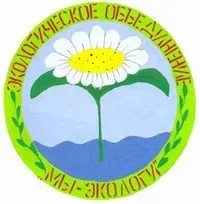 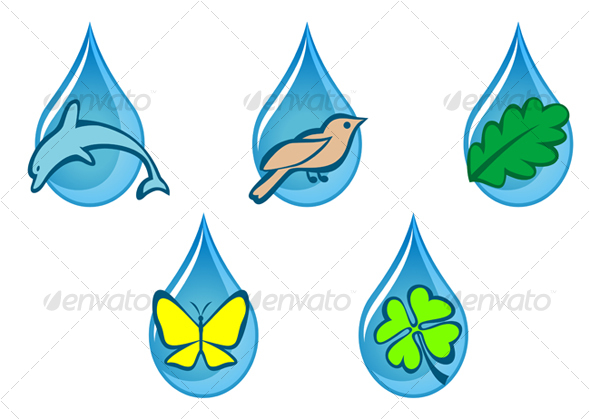 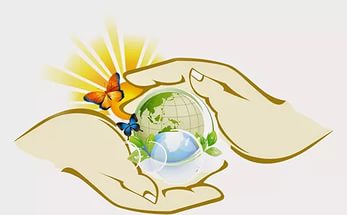 Приложение №9Мониторинг №1 реализации направлений программы «Друзья природы»Мониторинг №2 реализации программы «Друзья природы»Мониторинг №3 «Охват детей в ЛДП «Остров Детства»Уважаемые родители!Просим Вас принять участие в анкетировании, которое проводится с целью выявления степени удовлетворенности Вами организацией отдыха и оздоровления ваших детейВаши пожелания:№ разделаНаименование раздела программыНомер страницы1.Паспорт программы32.Пояснительная записка53.Цели и задачи94.Участники программы105.Этапы реализации программы106.Сроки действия программы117.Содержание деятельности         118.Механизмы реализации программы       139.Условия реализации программы         2210.Ожидаемые результаты и критерии их оценки 2511.Мониторинг реализации программы   2612Приложения261.Номинация, в  которой заявлена  программаКомплексная программа по организации летнего отдыха, оздоровления и занятости несовершеннолетних2.Полное название программыКомплексная программа «Друзья природы» лагеря с дневным пребыванием детей и подростков  на базе филиала МАОУ Сорокинской СОШ № 1 -Знаменщиковской ООШ «Остров Детства»3.Адресат проектной деятельности Дети и подростки, проживающие на территории Знаменщиковского сельского поселения в возрасте  от 6 до 16 лет.1 смена-18 чел.; 2 смена-17 чел.4.Сроки реализации программы1 смена – с 1июня по 22 июня 2017г.;                                                  2 смена - 27 июня - 17 июля 2017 г.5.Цель программыФормировать нравственное отношение к природе, воспитывать экологическую грамотность подрастающего поколения, используя возможности экологической смены детского оздоровительно лагеря с дневным пребыванием детей6.Задачи1. Обучение-формирование знаний об экосистемной организации природы в границах обитания человека; системы интеллектуальных и практических умений по изучению, оценке и улучшению состояния окружающей среды своей местности и здоровья населения;2.Воспитание потребностей (мотивов, побуждений), направленных на реализацию здорового образа жизни и улучшение состояния окружающей среды;3.Развитие интеллектуальной сферы-способности к целевому, причинному и вероятностному анализу экологических ситуаций; волевой сферы -уверенности в возможности решить экологические проблемы; стремления распространять экологические знания и участвовать в практических делах по защите окружающей среды.7.Краткое содержание программыВ основе программы «Друзья природы» лежит сюжетно-ролевая экологическая игра: участники смены являются членами экологическогообъединения. Поддержанию интереса к игре будут способствовать: игровая легенда, элементы костюмов, символика, тематическое оформление.В течение смены ведётся работа по формированию у учащихся любви и бережного отношения к лесу и природе родного края, по формированию трудовых умений и навыков по охране, воспроизводству и эффективному использованию лесных и водных ресурсов, подготовки к сознательному выбору профессии.Участвуя в мероприятиях, трудовых десантах, работе творческой мастерской, дети зарабатывают «Капельки добра».Выполнение творческих заданий, акций, поможет детям в обретении новых знаний о природе родного края, научит бережно и с любовью относиться к своей малой Родине.  Тематика 1смены «Навстречу мечте».Тематика 2 смены «Сохраним нашу землю голубой и зеленой»8.Ожидаемый результат1. Усвоение школьниками знаний об экосистеме организации природы в границах обитания человека; системе интеллектуальных и практических умений по изучению, оценке и улучшению состояния окружающей среды своей местности и здоровья населения;2. Сформированность потребности ведения здорового образа жизни и улучшения состояния окружающей среды;3.Сформированность активной гражданской позиции школьников.9.Название организацииАвторы программыФилиал муниципального автономного общеобразовательного учреждения Сорокинской СОШ № 1 -Знаменщиковская основная общеобразовательная школаНачальник лагеря филиала МАОУ Сорокинской СОШ № 1 - Знаменщиковской ООШ, учитель технологии  Бровкина Татьяна Владимировна10.Почтовый адрес организации, авторов программы 627504, Тюменская область, Сорокинскийрайон, с. Знаменщиково, ул. Советская 28 Телефон: 34550-37-1-93Факс: 34550-37-1-9311.Ф.И.О. руководителя организацииМычко Ольга Сергеевна, заведующаяфилиалом12.Ф.И.О. автора программыБровкина Татьяна Владимировна13.Финансовое обеспечение проектаЗа счет средств областного бюджета, средства родительской платыПроблемаПринятые меры в 2016 годуПрофилактические меры для недопущения в 2017 годуНесвоевременное внесение денежных средств родителями (на оплату питания)Денежные средства вносились родителями частями;Сбор денежных средств, начиная с апреля 2017 г.Отсутствие денежных средств у родителей, которые не пользуются льготамиПривлечены к сотрудничеству работодатели родителей (выплачен аванс)Своевременный сбор документов родителями для получения подтверждения категории малоимущих (с помощью специалистов сельской администрации)Опоздания детей в лагерь в утренние часы Индивидуальные значимые поручения даются опаздывающим детям на выполнение именно в утренние часы;Введены штрафные санкции за опоздания (снимались накопительные  баллы )Опыт будет продолжен.Более тщательно продумана система стимулирования в лагереОтсутствие транспортного средства для выезда всех детей на экскурсии, мероприятияТранспортное средство предоставил МАУ ЦФОР(поездка г. Ишим) Опыт сотрудничества будет продолженОтсутствие понимания со стороны родителей о необходимости отдыха в ЛДППроведение дополнительной разъяснительной работы с привлечением специалистов КДН Знаменщиковского сельского поселения;Проведение Дня открытых дверей в лагере с приглашением родителей на мероприятия                       (дать понять, что в лагере интересно, хорошее питание) Опыт будет продолженОпасность укусов змей Проведение инструктажей, разъяснительной работы, осмотр территории сотрудникамиОпыт будет продолженНарушение технологии приготовления блюд поваромПроведение разъяснительной работы со всеми сотрудниками пищеблока, административное наказание.Обучение повара в рамках семинара, проводимого Центром технологического контроля;Ежедневный контроль начальником лагеряНаправлениеВиды деятельности  ЭкологическоеЦель: Способствовать развитию у детей ответственного отношения к окружающей среде1. Агитационная работа с населением
2. Трудовой десант на территории школы, села
3. Конкурс стенгазет: «Лесная газета»
4. Экологический КВН, экскурсии, исследования.5. Акция: «Посади дерево»Художественно- эстетическое  направлениеЦель:Способствовать развитию у детей творческого потенциала-организованная коллективная творческая деятельность                                                                                    -смотры-конкурсы;                                                                                                                                                                        -концерты;-праздники;-театрализация;- прогулки;-настольные игры;-подвижные игры на свежем  воздухе;-чтение художественной литературы;-изодеятельностьГражданско-патриотическоеЦель:Способствовать развитию интереса к истории и любви к своей малой родине;-интеллектуальные игры, викторины о родном крае;-проведение КТД; квест.-проведение мероприятий, связанных с календарем традиционных дат и памятных событий в жизни нашей страны;-велопробег-посещение музея;-Акция: День памяти и скорби «Никто не забыт, ничто не забыто»;-Возложение цветов к мемориалу воинам односельчанам.Физкультурно-оздоровительноеЦель: Содействовать укреплению здоровья детей через систему физкультурно-оздоровительных мероприятий-Утренняя зарядка-Спортивные мероприятия, подвижные игры на свежем воздухе -походы-защита мини-проектов о здоровом питании. -Инструктажи о правилах поведения детей на дорогах, во время поездок, походов и экскурсий, в моменты проведения различных игр.-мероприятия по популяризации комплекса ГТОЗакаливающие процедуры:- минутки здоровья,- процедур, солнечных и воздушных ванн, -хождение босиком,-проветривание помещений-правильная организация прогулки и её длительность солнечные  и воздушные ванныВремяМероприятие8.30-9.00Сбор детей. 9.00 -9.05Утренняя линейка. Подъем флага9.05- 9.15Утренняя вариативная зарядка ( спортивная, танцевальная)9.15- 9.30.Завтрак9.30- 10.30 Работа отряда (подготовка отряда к мероприятиям)10.30 – 11.10Общеотрядное мероприятие11.10-12.00Работа кружков12-00-13.00Игры на свежем воздухе с двигательной активностью13.00-13.30Обед13.30-14.30  Тихий час   (дети от 6 до 10 лет)13.30-14.30   Релаксация просмотр и обсуждение фильмов, чтение книг                                 (дети от 10 –до 16 лет)14.30-15.30Спортивные игры.15.30-15.45 Полдник. 15.45-16.45Отрядные мероприятия по плану программы.16.45.-17.00Спуск флага. ПланеркаВ течение сменыВ течение смены1. Проведение инструктажей – ежедневно.2. Минутки здоровья – ежедневно.3. Динамические паузы в рамках реализации проекта «Здоровье в движении».4. Занятия в кружках, игры на свежем воздухе – ежедневно.5. Встреча с интересными людьми села 6. Индивидуальные беседы с детьми и родителями проводятся в случае возникновения проблемы или преддверии возникновения той или иной проблемыТематика 2смены«Сохраним нашу землю голубой и зеленой»Тематика 2смены«Сохраним нашу землю голубой и зеленой»Тематика 2смены«Сохраним нашу землю голубой и зеленой»Объект контроляСрокОтветственныйГде рассматривается вопросПодготовка к летней оздоровительной кампании 2017 годаапрельДиректор школыСовещание при заведующей, КДН и ЗП при администрации Знаменщиковского сельского поселения, Заседание Управляющего советаЭффективность укрепления здоровья на начало смены и на конец сменыНачало и конец сменыфельдшерМониторинг по окончанию  лагерной сменыКонтроль за организацией походов и экскурсийИюнь  - АвгустИнженер по охране труда, начальник лагеряМониторинг  летнего отдыха и занятости учащихсяИюнь – август Социальный педагогСовещание при заведующей, КДН и ЗП при администрации Знаменщиковского сельского поселения, Заседание Управляющего советаКонтроль за соблюдением санитарно-гигиенических условий детейВ течение сменыМедицинский работникПланерка в лагереКонтроль выполнения планов воспитательной работыАвгустЗаместитель директора УВРАналитическая справка на совещание при директореКонтроль за проведением инструктажейежедневноИнженер по охране труда, начальник лагеряПланерка в лагереКонтроль за исправностью технологического оборудованияежедневноИнженер по охране труда, начальник лагеряПланерка в лагереЕжедневный контроль за качеством питания детей, реализацией мероприятий, посещаемостью детей, безопасностьюежедневноНачальник лагеряПланерка в лагереКонтроль за расходованием денежных средствПо итогам сменыБухгалтер школы, директор школыСовещание при заведующей, Подведение итогов летнего отдыха и занятости несовершеннолетнихсентябрьДиректор школыСовещание при заведующей, КДН и ЗП при администрации Знаменщиковского сельского поселения, Заседание Управляющего совета№1Материально-техническое обеспечение Телевизор-1; видеомагнитофон -1;видеоплеер -1; музыкальный – центр караоке -1; компьютерный кабинет- 5; фотоаппарат -1; настольные игры; теннис-1;                                                                                          спортивный инвентарь (мячи волейбольные, футбольные, скакалки, обручи, ролики); Классные комнаты – 5(отрядные -2; видеосалон-1;  мастерок-1; тихая комната -2)Столовая на -34 посадочных местаСпортплощадкаПалатки -3Туалеты-3Душ-12Кадровое обеспечениеРеализацию данной программы осуществляет следующий состав сотрудников:Начальник лагеря, воспитатель, организатор спортивно-массовой работы.Всего педагогов-5 чел.Обслуживающий персонал -3 чел.Количественный состав на 1-2 смену начальник лагеря – 1 чел., воспитатель – 2 чел., учитель физкультуры - 1 чел., повар – 1 чел., кладовщик продуктового склада – 1 чел., уборщик служебных помещений – 1 чел.Сотрудники своевременно проходят медицинский осмотр, имеют допуск для работы в лагере3Научно-методическое обеспечение программы-Изучение спроса потенциальных социальных заказчиков;-Разработка программы лагеря с дневным пребыванием детей;-Подготовка методических материалов по программе (подбор литературы, аудио и видеопродукции, игрового оборудования, разработка сценариев и др.)-Создание методической копилки;-Подготовка должностных инструкций сотрудников лагеря;-Индивидуальные и групповые консультации;-Разработка системы отслеживания результатов.-Оформление лагеря (стенды, выставки 4Мотивационное обеспечение программы- Добровольность участия в жизни лагеря;-Предоставление права выбора деятельности в лагере;-Внедрение и применение системы поощрений (устная благодарность, дипломы, грамоты, ленты, и т.д.);- Вынесение благодарности родителям;- Запись в книгу рекордов;- Присвоение званий:5Финансовое обеспечение программыЗа счет средств областного бюджета, средств родительской платы№Ожидаемые результатыКритерии их отслеживания1Усвоение школьниками знаний об экосистеме организации природы в границах обитания человека; системе интеллектуальных и практических умений по изучению, оценке и улучшению состояния окружающей среды своей местности и здоровья населения;1. Количество детей, получивших удостоверение «Хранитель природы»2.Количество созданных продуктов творческой деятельности: стихов, рассказов, сказок, выступлений.22. Сформированность потребности ведения здорового образа жизни и улучшения состояния окружающей среды;1.Анализ уровня заболеваемости;2. Количество детей, имеющих высокий оздоровительный эффект от пребывания на смене33.Сформированность активной гражданской позиции школьников.1.Количество организованных участниками смены социальных проектов, акций, общественныхработОрганизация питания детей Организация питания детей Организация питания детей Организация питания детей Организация питания детей Количество детейКоличество дней в сменуСтоимость одного набора продуктов питания в день, руб.Затраты на оплату труда сотрудников пищеблока на 1 ребенка/ день (руб.)Сумма средств, руб.18181717№Фактор рискаМеры профилактики1Неблагоприятные погодные условия-Разработка варианта проведения мероприятия в закрытом помещении- Продуманные заранее внутриотрядные мероприятия, не требующие подготовки2Ухудшение состояния здоровья участников смены-Медицинский контроль-Медицинское обслуживание-Витаминизация-Профилактические процедуры3Клещевая опасность-Акарицидная обработка территории лагеря-Вакцинация против клещевого вирусного энцефалита4Снижение активности участников смены- Активизация через интересные  внутри отрядные мероприятия и делегирование полномочий со стороны вожатых5Проблемы межличностных отношений, конфликты среди участников смены-Индивидуальная и групповая работа воспитателей-Организация отрядного времени с целью сплочения коллектива-Использование новых форм работы, способствующих сплочению и взаимодействию отношений.–психологическое сопровождение решения конфликтов6Несоответствие сюжетной линии смены интересам участников смены-Корректировка программы в процессе реализации соответственно интересам детей.-Использование мотивирующих методов вовлечения участников смены в сюжет№Название темыКоличество часов по теме1Инструктаж по ТБ. Подготовка почвы к посадке культур1 ч.2Посадка лесных культур (ель, калина сосна)1 ч.3Опытно-исследовательская деятельность (определение темы, постановка целей, задач, теоретическое исследование)2 ч.4Опытно-исследовательская деятельность (экспериментальное исследование)2 ч.5Анализ и оформление исследования2 ч.6Публичное представление работ перед участниками смены, родителями2 ч.7Сбор гербария лекарственных трав1 ч.8Оформление экспонатов гербария для уроков биологии2 ч.9Изготовление кормушек для птиц из бросового материала3 ч.10Изготовление поделок из бросового материала для оформления территории школы2 ч.всеговсегоТема занятия Количество час.1Вводное занятие.Поделки из природного материала12Украшения для девочек13Поделки из бумаги и картона14Мохнатые игрушки15Птичка из пластиковых стаканов16Фантазии из фантиков17Мечтательный ежик18Детки-конфетки. Оригинальные игрушки из дисков19Поделки из спичек110Подсолнух настенная игрушка111Колодец112Игрушки из клеенки113Медвежонок114Колокольчик115Забавные игрушки из бросового материала1№мероприятиеКоличество часов1Вводное занятие. Изучение правил техники безопасности. Знакомство с техникой работы12Изготовление рамки для фотографии23Подарок ветерану24Изготовление панно на стену25Изготовление кухонной доски26Изготовление подставки под горячее27Изготовление шахматной доски (коллективная работа)38Творческая выставка19итого15 часовКоличество общелагерных мероприятийКоличество общелагерных мероприятийКоличество отрядных мероприятийКоличество отрядных мероприятийКоличество активных участников мероприятийКоличество активных участников мероприятийКоличество мероприятий, инициированных детьмиКоличество мероприятий, инициированных детьмиКоличество мероприятий, проведенных с участием родителейКоличество мероприятий, проведенных с участием родителейКоличество мероприятий, проведенных с участием специалистов других ведомствКоличество мероприятий, проведенных с участием специалистов других ведомствКоличество индивидуальных бесед с родителямиКоличество индивидуальных бесед с родителямиКоличество индивидуальных бесед с детьмиКоличество индивидуальных бесед с детьмиКоличество мероприятий, проведенных на базе других учрежденийКоличество мероприятий, проведенных на базе других учрежденийКоличество мероприятий, значимых для всего селаКоличество мероприятий, значимых для всего селаКоличество публикаций в СМИ, на сайте ОУ, радиовыступлений,Количество публикаций в СМИ, на сайте ОУ, радиовыступлений,планфактпланфактпланфактпланфактпланфактпланфактпланфактпланфактпланфактпланфактпланфактприоритетное направление экологическоефизкультурно-оздоровительное направлениехудожественно-эстетическое направлениегражданско-патриотическое направлениеВозраст, категория детейКол-во детей/ % от общего числа детейКоличество выездов за пределы районаУдовлетворенность родителей организацией отдыха и оздоровления в лагере, чел.Удовлетворенность родителей организацией отдыха и оздоровления в лагере, чел.Удовлетворенность родителей организацией отдыха и оздоровления в лагере, чел.Удовлетворенность родителей организацией отдыха и оздоровления в лагере, чел.Удовлетворенность родителей организацией отдыха и оздоровления в лагере, чел.Кол-во членов органов самоуправления в лагереКол-во детей в кружкахКол-во диагностических исследованийВозраст, категория детейКол-во детей/ % от общего числа детейКоличество выездов за пределы районавсегодачастичнонетзатруднились с ответомКол-во членов органов самоуправления в лагереКол-во детей в кружкахКол-во диагностических исследованийдети от 6-9 летдети от 10-14 летдети старше 14 летдети и подростки «группы особого внимания»Всего детей в ЛДП, чел.дети из социально-благополучной категории, чел.охват детей, чел.охват детей, чел.охват детей, чел.охват детей, чел.охват детей, чел.охват детей, чел.Всего детей в ЛДП, чел.дети из социально-благополучной категории, чел.дети-сиротыдети, оставшиеся без попечения родителейдети-инвалидыдети с ограниченными возможностями здоровьядети, проживающие в малоимущих семьяхподростки, состоящие на учете в КДН, ПДНУдовлетворены ли Вы?дачастичнонетзатрудняюсьорганизацией отдыха вашего ребенкаорганизацией оздоровления вашего ребёнкаорганизацией питания в лагереучетом индивидуальных особенностей вашего ребенка в лагеревозможностью проявиться способностям и умениям вашего ребенкаорганизацией досуговой занятости, перечнем мероприятийучастием ребенка в мероприятияхорганизацией работы кружков и секцийвзаимодействием всех организаций на территории микрорайона/села  по организации отдыха и оздоровления детей оснащенностью настольными играми